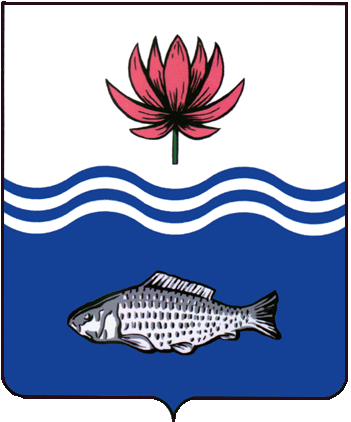 АДМИНИСТРАЦИЯ МО "ВОЛОДАРСКИЙ РАЙОН"АСТРАХАНСКОЙ ОБЛАСТИПОСТАНОВЛЕНИЕОб утверждении положения о муниципальной системе оповещенияВо исполнение Федеральных законов от 21.12.1994 г. № 68-ФЗ «О защите населения и территорий от чрезвычайных ситуаций природного и техногенного характера», от 12.02.1998 г. № 28-ФЗ «О гражданской обороне», приказов МЧС России и Министерства цифрового развития, связи и коммуникаций Российской Федерации от 31.07.2020 г. № 578/365 «Об утверждении Положения о системах оповещения населения» от 31.07.2020 №579/366 «Об утверждении Положения по организации эксплуатационно – технического  обслуживания систем оповещения населения», администрация МО «Володарский район»ПОСТАНОВЛЯЕТ: 1.Утвердить Положение о муниципальной системе оповещения населения Володарского района, Астраханской области» (Приложение №1). 2.Сектору информационных технологий организационного отдела администрации МО «Володарский район» (Поддубнов) разместить настоящее постановление  на сайте администрации МО «Володарский район». 3.Главному редактору МАУ «Редакция газеты «Заря Каспия» (Шарова) опубликовать настоящее постановление в районной газете «Заря Каспия». 4.Контроль за исполнением настоящего постановления возложить на и.о. заместителя главы администрации МО «Володарский район» по оперативной работе Мухамбетова Р.Т. Глава администрации 						Х.Г. ИсмухановПриложение №1 к постановлению администрацииМО «Володарский район»от 09.04.2021 г. № 499Положение о муниципальной системе оповещения населения Володарского района Астраханской областиОбщие положенияПоложение о муниципальной   системе оповещения населения Володарского района  Астраханской области  (далее – Положение) разработано в соответствии с:- Федеральным законом от 21.12.1994 № 68-ФЗ «О защите населения и территорий от чрезвычайных ситуаций природного и техногенного характера»;- Федеральным законом от 12.02.1998 № 28-ФЗ «О гражданской обороне»;- Федеральным законом от 06.10.2003 № 131-ФЗ «Об общих принципах организации местного самоуправления в Российской Федерации»;- Указом Президента Российской Федерации от 13.11.2012 № 1522 «О создании комплексной системы экстренного оповещения населения об угрозе возникновения или о возникновении чрезвычайных ситуаций»;- постановлением Правительства Российской Федерации от 30.12.2003 № 794 «О единой государственной системе предупреждения и ликвидации чрезвычайных ситуаций»;- постановлением Правительства Российской Федерации от 26.11.2007 № 804 «Об утверждении Положения о гражданской обороне в Российской Федерации»;- постановлением Правительства Российской Федерации от 22.05.2008 № 381 «О порядке предоставления участков для установки и (или) установки специализированных технических средств оповещения и информирования населения в местах массового пребывания людей»;- приказом Министерства Российской Федерации по делам гражданской обороны, чрезвычайным ситуациям и ликвидации последствий стихийных бедствий № 578, Министерства цифрового развития, связи и массовых коммуникаций Российской Федерации № 365 от 31.07.2020 «Об утверждении Положения о системах оповещения населения»;- приказом Министерства Российской Федерации по делам гражданской обороны, чрезвычайным ситуациям и ликвидации последствий стихийных бедствий № 579, Министерства цифрового развития, связи и массовых коммуникаций Российской Федерации № 366 от 31.07.2020 «Об утверждении Положения по организации эксплуатационно-технического обслуживания систем оповещения населения»;Положение определяет основные понятия, назначение, задачи и требования к муниципальной системе оповещения населения Володарского района Астраханской  области 
(далее – муниципальная  система оповещения, МСО), порядок ее задействования и поддержания в состоянии постоянной готовности.Оповещение населения о чрезвычайных ситуациях - это доведение до населения сигналов оповещения и экстренной информации об опасностях, возникающих при угрозе возникновения или возникновении чрезвычайных ситуаций природного и техногенного характера, а также при ведении военных действий или вследствие этих действий, о правилах поведения населения и необходимости проведения мероприятий по защите.Сигнал оповещения является командой для проведения мероприятий по гражданской обороне (далее – ГО) и защите населения от чрезвычайных ситуаций природного и техногенного характера органами управления и силами гражданской обороны, районного звена ТП РСЧС , а также для применения населением средств и способов защиты.Экстренная информация о фактических и прогнозируемых опасных природных явлениях и техногенных процессах, загрязнении окружающей среды, заболеваниях, которые могут угрожать жизни или здоровью граждан, а также правилах поведения и способах защиты незамедлительно передается по местной  оповещения населения. Муниципальная система оповещения включается в систему управления ГО и районного звена ТП РСЧС, обеспечивающих доведение до населения, органов управления и сил ГО и районного звена ТП РСЧС  сигналов оповещения и (или) экстренной информации, и состоит из комбинации взаимодействующих элементов, состоящих из специальных программно-технических средств оповещения, средств комплексной системы экстренного оповещения населения, громкоговорящих средств, а также обеспечивающих ее функционирование каналов, линий связи и сетей передачи данных.Комплексная система экстренного оповещения населения об угрозе возникновения или о возникновении чрезвычайных ситуаций (далее - КСЭОН) - это элемент муниципальной системы оповещения населения о чрезвычайных ситуациях, представляющий собой комплекс программно-технических средств систем оповещения и мониторинга опасных природных явлений и техногенных процессов, обеспечивающий доведение сигналов оповещения и экстренной информации до органов управления и районного звена ТП РСЧС и до населения в автоматическом и (или) автоматизированном режимахЗона экстренного оповещения населения - это территория, подверженная риску возникновения быстроразвивающихся опасных природных явлений и техногенных процессов, представляющих непосредственную угрозу жизни и здоровью находящихся на ней людейСистемы оповещения населения на территории района создаются на следующих уровнях функционирования районного звена ТП РСЧС:- на муниципальном уровне - муниципальная система оповещения;Муниципальную систему оповещения создает администрация Володарского района.Границами зон действия муниципальной системы оповещения являются административные границы Володарского района.7. КСЭОН создается на муниципальном и объектовом уровнях.Границами зон действия (создания) КСЭОН являются границы зон экстренного оповещения населения.8. Создание и поддержание в состоянии постоянной готовности систем оповещения населения является составной частью комплекса мероприятий, проводимых органами государственной власти субъектов Российской Федерации, органами местного самоуправления и организациями по подготовке и ведению гражданской обороны, предупреждению и ликвидации чрезвычайных ситуаций природного и техногенного характера.9. Системы оповещения населения должны соответствовать требованиям, изложенным в приказе Министерства Российской Федерации по делам гражданской обороны, чрезвычайным ситуациям и ликвидации последствий стихийных бедствий № 578, Министерства цифрового развития, связи и массовых коммуникаций Российской Федерации № 365 от 31.07.2020 «Об утверждении Положения о системах оповещения населения».На системы оповещения населения оформляются паспорта, рекомендуемые образцы которых приведены в приложении 2 к Положению о системах оповещения населения, утвержденному приказом Министерства Российской Федерации по делам гражданской обороны, чрезвычайным ситуациям и ликвидации последствий стихийных бедствий № 578, Министерства цифрового развития, связи и массовых коммуникаций Российской Федерации № 365 от 31.07.2020.II. Назначение и основные задачи системоповещения населения10. Муниципальная система оповещения населения предназначены для обеспечения доведения сигналов оповещения и экстренной информации до населения, органов управления и сил ГО и районного звена ТП РСЧС .11. Основной задачей муниципальной системы оповещения является обеспечение доведения сигналов оповещения и экстренной информации до:- руководящего состава ГО Володарского района;- сил ГО муниципального образования;- дежурных (дежурно-диспетчерских) служб организаций  и дежурных служб (руководителей) социально значимых объектов;- людей, находящихся на территории Володарского района.12. Основной задачей КСЭОН является обеспечение доведения сигналов оповещения и экстренной информации до людей, находящихся в зонах экстренного оповещения населения, а также органа повседневного управления районного звена ТП РСЧС .III. Порядок задействования систем оповещения населения13. Задействование по предназначению муниципальной системы оповещения планируется и осуществляется в соответствии с настоящим Положением, Планом гражданской обороны и защиты населения Володарского района  (планами гражданской обороны) и Планом действий по предупреждению и ликвидации чрезвычайных ситуаций природного и техногенного характера Володарского района .14. ЕДДС района, получив в системе управления ГО и РСЧС сигналы оповещения и (или) экстренную информацию, подтверждают получение и немедленно доводят их до Главы Володарского района, руководителей организаций, на территории которых могут возникнуть или возникли чрезвычайные ситуации, а также органов управления и сил ГО и звена ТП РСЧС.15. Решение на задействование муниципальной системы оповещения принимается главой Володарского района или должностным лицом, исполняющим его обязанности, а непосредственные работы по задействованию средств оповещения и информирования проводятся ЕДДС района.16. ЕДДС района, получив сигналы оповещения и (или) экстренную информацию, подтверждает получение и немедленно доводят их до главы  Володарского района, органов управления и сил ГО и районного звена ТП РСЧС, организаций (собственников объектов, производства), на территории которых  могут возникнуть или возникли чрезвычайные ситуации.Руководители ликвидации чрезвычайных ситуаций по согласованию с администрацией Володарского района  и организациями, на территориях которых возникла чрезвычайная ситуация, устанавливают границы зоны чрезвычайной ситуации, порядок и особенности действий по ее локализации, а также принимают решения по проведению аварийно-спасательных и других неотложных работ.КСЭОН задействуется в автоматическом режиме от систем мониторинга опасных природных явлений и техногенных процессов или в автоматизированном режиме по решению главы администрации «Володарского района» , руководителя организации (собственника объекта, производства), в ведении которого находится соответствующая КСЭОН.17. Передача сигналов оповещения и экстренной информации, может осуществляться в автоматическом, автоматизированном либо ручном режимах функционирования систем оповещения населения.В автоматическом режиме функционирования системы оповещения населения включаются (запускаются) по заранее установленным программам при получении управляющих сигналов (команд) от систем оповещения населения вышестоящего уровня или непосредственно от систем мониторинга опасных природных явлений и техногенных процессов без участия соответствующих дежурных (дежурно-диспетчерских) служб, ответственных за включение (запуск) систем оповещения населения.В автоматизированном режиме функционирования включение (запуск) систем оповещения населения осуществляется соответствующими дежурными (дежурно-диспетчерским) службами, уполномоченными на включение (запуск) систем оповещения населения, с автоматизированных рабочих мест при поступлении установленных сигналов (команд) и распоряжений.В ручном режиме функционирования задействуются громкоговорящие средства на подвижных объектах, мобильные и носимые средства оповещения, посыльными.Автоматический режим функционирования является основным для  КСЭОН, при этом допускается функционирование данных систем оповещения в автоматизированном режиме.Приоритетный режим функционирования МСО - автоматизированный.18. Передача сигналов оповещения и экстренной информации населению осуществляется подачей сигнала "ВНИМАНИЕ ВСЕМ!" путем включения сетей электрических и мощных акустических систем длительностью до 3 минут с последующей передачей по сетям связи, в том числе сетям связи и телерадиовещания. Сигналы оповещения и экстренная информации передаются непосредственно с рабочих мест единой дежурно-диспетчерской службы муниципального казенного учреждения «Управление ЖКХ» (далее – ЕДДС).Допускается трехкратное повторение этих сообщений.Сигналы оповещения гражданской обороны: - «Внимание всем!» - предварительный сигнал;- «Воздушная тревога» - предупреждение о непосредственной опасности воздействия противника с применением современных средств поражения;- «Отбой воздушной тревоги» - отсутствие опасности воздействия противника с применением современных средств поражения;- «Радиационная опасность» - предупреждение о непосредственной угрозе радиоактивного заражения данной территории или обнаружении радиоактивного заражения;- «Химическая тревога» - предупреждение об угрозе или непосредственном обнаружении химического или бактериологического заражения.Время доведение сигнала и экстренной информации до населения в автоматизированном режиме функционирования не должно превышать 5 минут.Типовые  текстовые сообщения населению о фактических и прогнозируемых чрезвычайных ситуациях, а также по гражданской обороне приведены в приложении 1 к настоящему Положению готовятся заблаговременно. Передача речевой информации осуществляется должностными лицами уполномоченных организаций.До населения, не охваченного автоматизированной системой оповещения, дополнительно для привлечения внимания используется механические устройства типа «набат», «рында».19. Для обеспечения своевременной передачи населению сигналов оповещения и экстренной информации на территории Володарского района  комплексно могут использоваться:- сети электрических и мощных акустических систем;- сети местной телефонной связи, в том числе таксофоны, предназначенные для оказания универсальных услуг телефонной связи с функцией оповещения;- информационно-телекоммуникационная сеть «Интернет»;- громкоговорящие средства на подвижных объектах, мобильные и носимые средства оповещения.20. Рассмотрение вопросов об организации оповещения населения и определении способов и сроков оповещения населения осуществляется Комиссией по предупреждению и ликвидации чрезвычайных ситуаций и обеспечению пожарной безопасности Володарского района  (далее - КЧС и ПБ).21. Порядок действий дежурных (дежурно-диспетчерских) служб органов повседневного управления звена района и редакция средств массовой информации при передаче сигналов оповещения и экстренной информации определяется действующим законодательством Российской Федерации и другими документами Федеральных органов исполнительной власти, субъектов Российской Федерации, муниципального образования «Володарский район»  и организаций.22. Администрация МО «Володарский район» и организации, в ведении которых находятся системы оповещения населения, а также постоянно действующие органы управления РСЧС, органы повседневного управления районного звена ТП РСЧС, редакция средств массовой информации проводят комплекс организационно-технических мероприятий по исключению несанкционированной передачи сигналов оповещения и экстренной информации.IV. Поддержание в готовности систем оповещения населения23. Поддержание муниципальной систем оповещения в готовности организуется и осуществляется администрацией МО «Володарский район».24. Готовность муниципальной  системы оповещения населения достигается:- наличием актуализированных нормативных актов в области создания, поддержания в состоянии постоянной готовности и задействования систем оповещения населения;- наличием дежурного (дежурно-диспетчерского) персонала, ответственного за включение (запуск) системы оповещения населения, и уровнем его профессиональной подготовки;- наличием технического обслуживающего персонала, отвечающего за поддержание в готовности технических средств оповещения, и уровнем его профессиональной подготовки;- наличием, исправностью и соответствием проектно-сметной документации на систему оповещения населения технических средств оповещения;- готовностью сетей связи операторов связи к обеспечению передачи сигналов оповещения и (или) экстренной информации;- регулярным проведением проверок готовности систем оповещения населения;- своевременным эксплуатационно-техническим обслуживанием, ремонтом неисправных и заменой выслуживших установленный эксплуатационный ресурс технических средств оповещения;- наличием, соответствием законодательству Российской Федерации и обеспечением готовности к использованию резервов средств оповещения;- своевременным проведением мероприятий по созданию, в том числе совершенствованию, систем оповещения населения.25. С целью контроля за поддержанием в готовности систем оповещения населения организуются и проводятся следующие виды проверок:комплексные проверки готовности (далее – КПГ) систем оповещения населения с включением оконечных средств оповещения и доведением проверочных сигналов и информации до населения;технические проверки готовности к задействованию систем оповещения населения без включения оконечных средств оповещения населения.Комплексные проверки готовности муниципальной системы оповещения проводятся два раза в год комиссией в составе представителей постоянно действующего органа управления районного звена ТП РСЧС и органа повседневного управления районного звена ТП РСЧС , организаций связи.По решению КЧС и ОПБ Володарского района  могут проводиться дополнительные комплексные проверки готовности муниципальной системы оповещения. По результатам комплексной проверки готовности системы оповещения населения оформляется акт, в котором отражаются проверенные вопросы, выявленные недостатки, предложения по их своевременному устранению и оценка готовности системы оповещения населения, определяемая в соответствии с Положением  о системах оповещения населения, утвержденному приказом Министерства Российской Федерации по делам гражданской обороны, чрезвычайным ситуациям и ликвидации последствий стихийных бедствий № 578, Министерства цифрового развития, связи и массовых коммуникаций Российской Федерации № 365 от 31.07.2020 г., а также уточняется паспорт системы оповещения населения.Перерыв вещательных программ при выступлении высших должностных лиц страны, передаче сообщений о важных государственных событиях, экстренных сообщениях в области защиты населения и территорий от чрезвычайных ситуаций природного и техногенного характера в ходе проведения проверок систем оповещения населения не допускается.26. Для обеспечения оповещения максимального количества людей, попавших в зону чрезвычайной ситуации, в том числе на территории, неохваченной муниципальной системой оповещения, создается резерв технических средств оповещения (стационарных и мобильных).Номенклатура, объем, порядок создания и использования устанавливаются создающими резерв технических средств оповещения администрацией Володарского района  и организациями.27. Вывод из эксплуатации действующей системы оповещения населения осуществляется по окончанию эксплуатационного ресурса технических средств этой системы оповещения населения, завершения ее модернизации (реконструкции) и ввода в эксплуатацию новой системы оповещения населения.Приложение № 1к Положению о муниципальной системе оповещения населения Володарского района Астраханской  областиТексты типовых сообщений населению о фактических и прогнозируемых чрезвычайных ситуациях, а также по гражданской обороне1. Текст по оповещению населения в случае угрозы или возникновения паводка (наводнения)Внимание! Внимание!Граждане! К вам обращается ___________________________. Прослушайте информацию о мерах защиты при наводнениях и паводках.Получив предупреждение об угрозе наводнения (затопления), сообщите об этом вашим близким, соседям. Предупреждение об ожидаемом наводнении обычно содержит информацию о времени и границах затопления, а также рекомендации жителям о целесообразном поведении или о порядке эвакуации. Продолжая слушать местное радио или специально уполномоченных лиц с громкоговорящей аппаратурой (если речь идет не о внезапном подтоплении), необходимо подготовиться к эвакуации в места (пункты) временного размещения, определяемого органами местного самоуправления (как правило, на базе образовательных учреждений) где будет организовано питание, медицинское обслуживание.Перед эвакуацией для сохранности своего дома необходимо следует отключить воду, газ, электричество, потушить печи, перенести на верхние этажи (чердаки) зданий ценные вещи и предметы, убрать в безопасные места сельскохозяйственный инвентарь, закрыть (при необходимости обить) окна и двери первых этажей подручным материалом.При получении сигнала о начале эвакуации необходимо быстро собрать и взять с собой документы, деньги, ценности, лекарства, комплект одежды и обуви по сезону, запас продуктов питания на несколько дней и следовать на объявленный эвакуационный пункт.При внезапном наводнении необходимо как можно быстрее занять ближайшее возвышенное место и быть готовым к организованной эвакуации по воде. Необходимо принять меры, позволяющие спасателям своевременно обнаружить наличие людей, отрезанных водой и нуждающихся в помощи: в светлое время суток - вывесить на высоком месте полотнища; в темное - подавать световые сигналы.Помните!!!В затопленной местности нельзя употреблять в пищу продукты, соприкасавшиеся с поступившей водой и пить некипяченую воду. Намокшими электроприборами можно пользоваться только после тщательной их просушки.2. Текст по оповещению населения в случае получения штормового предупрежденияВнимание! Внимание!Граждане! К вам обращается ______________________ .Прослушайте информацию о действиях при получении штормового предупреждения Росгидрометеослужбы (штормовое предупреждение подается, при усилении ветра до 30 м/сек).После получения такого предупреждения следует:очисть балконы и территории дворов от легких предметов или укрепить их;закрыть на замки и засовы все окна и двери;укрепить, по возможности, крыши, печные и вентиляционные трубы;заделать щитами ставни и окна в чердачных помещениях;потушить огонь в печах;подготовить медицинские аптечки и упаковать запасы продуктов и воды на 2-3 суток;подготовить автономные источники освещения (фонари, керосиновые лампы, свечи);перейти из легких построек в более прочные здания или в защитные сооружения гражданской обороны.Если ураган застал Вас на улице, необходимо:держаться подальше от легких построек, мостов, эстакад, ЛЭП, мачт, деревьев;защищаться от летящих предметов листами фанеры, досками, ящиками, другими подручными средствами;попытаться быстрее укрыться в подвалах, погребах, других заглубленных помещениях.3. Текст по оповещению населения в случае угрозы или возникновения стихийных бедствийВнимание! Внимание!Граждане! К вам обращается ______________________.Прослушайте информацию о правилах поведения и действиях населения при стихийных бедствиях.Стихийные бедствия - это опасные явления природы, возникающие, как правило, внезапно. Наиболее опасными явлениями для нашего района являются ураганы, снежные заносы, бураны.Они нарушают нормальную жизнедеятельность людей, могут привести к их гибели, разрушают и уничтожают их материальные ценности.Об угрозе возникновения стихийных бедствий население оповещается по сетям местного радиовещания и посыльными.Каждый гражданин, оказавшись в районе стихийного бедствия, обязан проявлять самообладание и при необходимости пресекать случаи грабежей, мародерства и другие нарушения законности. Оказав первую помощь членам семьи, окружающим и самому себе, гражданин должен принять участие в ликвидации последствий стихийного бедствия, используя для этого личный транспорт, инструмент, медикаменты, перевязочный материал.При ликвидации последствий стихийного бедствия необходимо предпринимать следующие меры предосторожности:перед тем, как войти в любое поврежденное здание убедитесь, не угрожает ли оно обвалом;в помещении из-за опасности взрыва скопившихся газов, нельзя пользоваться открытым пламенем (спичками, свечами и др.);будьте осторожны с оборванными и оголенными  проводами, не допускайте короткого замыкания;не включайте электричество, газ и водопровод, пока их не проверит коммунально-техническая служба;не пейте воду из поврежденных колодцев.4. Текст обращения к населению при возникновении эпидемииВнимание! Внимание!Граждане! К вам обращается _____________________ .На территории района  в населенных пунктах __________________________(дата, время) ________________________________________________ отмечены случаи заболевания людей и животных _____________________________________ (наименование заболевания)Администрацией района  принимаются меры для локализации заболеваний и предотвращения возникновения эпидемии.Прослушайте порядок поведения населения на территории района:при появлении первых признаков заболевания необходимо обратиться к медработникам;не употреблять в пищу непроверенные продукты питания и воду;продукты питания приобретать только в установленных администрацией местах;до минимума ограничить общение с населением.Информация предоставлена Главным врачом (название учреждения) в __________ (время).5. Текст обращения к населению при угрозе воздушного нападения противникаВнимание! Внимание!«Воздушная тревога», «Воздушная тревога»Граждане! К вам обращается _________________________ .На территории района  в ________ (дата, время) существует угроза непосредственного нападения воздушного противника.Вам необходимо:одеться самому, одеть детей;выключить газ, электроприборы, затушить печи, котлы;закрыть плотно двери и окна;Взять с собой:средства индивидуальной защиты;запас продуктов питания и воды;личные документы и другие необходимые вещи;погасить свет, предупредить соседей о «Воздушной тревоге».Занять ближайшее защитное сооружение (убежище, противорадиационное укрытие, подвал, погреб), находиться там до сигнала «Отбой воздушной тревоги».6. Текст обращения к населению, когда угроза воздушного нападения противника миновалаВнимание! Внимание!«Отбой воздушной тревоги», «Отбой воздушной тревоги»Граждане! К вам обращается ____________________.На территории района (дата, время) угроза нападения воздушного противника миновала.Вам необходимо:покинуть укрытие с разрешения обслуживающего персонала;заниматься обычной деятельностью.Верно:от 09.04.2021 г.N 499